Marc Siemssen wzmacnia zarząd MEYLE AGHamburg, 7 lipca 2022 r. Hamburski producent części zamiennych MEYLE AG powołuje od 1 lipca 2022 r. Marca Siemssena na członka swojego zarządu. Siemssen (50 l.), już od pięciu lat pełni w MEYLE funkcję Chief Human Resources Officer. Oprócz spraw kadrowych jako członek zarządu będzie odpowiadał za marketing, sprzedaż i zarządzania produktami. Wnosi wieloletnie doświadczenie w pracy na stanowiskach kierowniczych, m.in. w branży motoryzacyjnej.Siemssen uzupełni skład zarządu MEYLE, który obecnie składa się z prezesa dra Karla J. Gaertnera i dyrektora finansowego Dirka Damaschke. „Przez ostatnie pięć lat, w tym zwłaszcza w wyjątkowym okresie pandemii, Marc Siemssen pokazał, że świetnie rozumie nasze przedsiębiorstwo, ludzi, którzy tutaj pracują, naszą kulturę i nasz rynek”. Cieszymy się, że będziemy mogli dalej wraz z nim kształtować przyszłość naszego przedsiębiorstwa” — podkreśla Dr. Karl J. Gaertner, prezes zarządu MEYLE AG.Marc Siemssen z dużym zapałem patrzy na swoją nową rolę w przedsiębiorstwie – „Dziękuję za zaufanie i z radością skorzystam z okazji, aby podołać bieżącym wyzwaniom, jak pandemia, i odkryć nowe możliwości rozwoju dla naszej firmy. Mój dotychczasowy zakres obowiązków, czyli zarządzanie personelem z naciskiem na kulturę pracy i wizerunek pracodawcy, pozostanie bliski mojemu sercu”. Siemssen chce jednak oprócz tego przykładać się do wzrostu i rozwoju firmy wraz z kolegami i koleżankami z marketingu, sprzedaży i zarządzania produktami. Chociaż MEYLE ma już wysoką pozycję na niezależnym rynku części, na którym jest uważany za producenta części klasy premium, Siemssen widzi potencjał dalszej ekspansji międzynarodowej jako producent i twórca technicznie udoskonalonych części, a także spopularyzowania marki u osób spoza branży. MEYLE już od 20 lat udowadnia kompetencje i kunszt inżynierski swoją flagową linią produktów „MEYLE HD”. Firma działa przy tym w sposób tradycyjny, zatrudniając własnych inżynierów, którzy udoskonalają niedopracowane oryginalne części zamienne, aby były bardziej niezawodne, trwałe i ekologiczne. Zrównoważony rozwój i pionierski duch zakorzenione są silnie w charakterze MEYLE. Dlatego MEYLE rozbudowuje swoje rozwiązania HD, przewidując przyszłe wymagania rynkowe związane z pojazdami elektrycznymi.Dla dobra partnerów handlowych, klientów i pracowników Siemssen chce realizować długofalowe cele przedsiębiorstwa, kontynuować tworzenie trwałych i innowacyjnych rozwiązań, promować zrównoważony rozwój i prowadzić przedsiębiorstwo ku przyszłości wraz z drem Karlem J. Gaertnerem i Dirkiem Damaschke.Kontakt: 
1.	Klenk & Hoursch AG, Frederic Barchfeld, tel.: +49 40 3020881 15, e-mail: meyle@klenkhoursch.de
2. 	MEYLE AG, Benita Beissel, Tel.: +49 40 67506 7418, E-Mail: press@meyle.comO firmie	Firma MEYLE AG pod marką MEYLE opracowuje, produkuje i sprzedaje przeznaczone na wolny rynek wysokiej jakości części zamienne do samochodów osobowych, ciężarowych i użytkowych. Dzięki trzem liniom produktów MEYLE ORIGINAL, MEYLE PD i MEYLE HD firma MEYLE oferuje rozwiązania i części dopasowane do każdej sytuacji i dla każdego kierowcy – od kompetentnych pracowników serwisu przez ambitnych kierowców rajdowych i miłośników pojazdów zabytkowych po wszystkich kierowców na świecie, którzy muszą polegać na swoich samochodach. MEYLE oferuje ponad 24 000 niezawodnych i wydajnych części zamiennych, wytwarzanych we własnych fabrykach i przez odpowiednio dobranych kooperantów. Asortyment produktów MEYLE jest zatem optymalnie dopasowany do potrzeb klientów.	Firma zatrudnia na całym świecie blisko 1000 pracowników, z czego prawie 500 w centrum logistycznym i siedzibie głównej w Hamburgu. Wspólnie z partnerami handlowymi, warsztatami i mechanikami samochodowymi w 120 krajach świata pracujemy nad tym, aby kierowcy mogli polegać na naszych wysokiej jakości częściach i rozwiązaniach – pomaga to warsztatom MEYLE zostać DRIVER’S BEST FRIEND (najlepszym przyjacielem kierowcy).MEYLE i zrównoważony rozwój	
Siedziba MEYLE w Hamburgu posiada certyfikat neutralności pod względem emisji CO2 wydany przez organizację non-profit „Klimat bez granic” (Klima ohne Grenzen). Aby skompensować emisje, przekazaliśmy darowizny na dwa projekty ochrony klimatu z certyfikatem Gold Standard w Afryce: wydajne piece kuchenne w Ugandzie i elektrownie wodne w Tanzanii.



Zapraszamy również do śledzenia nas w mediach społecznościowych: Instagram, Facebook, LinkedIn oraz YouTube.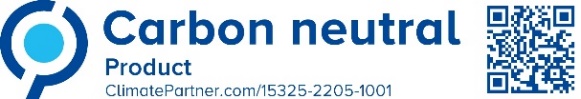 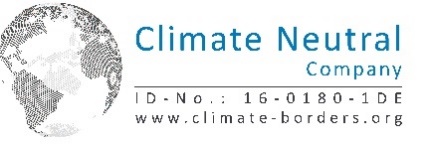 